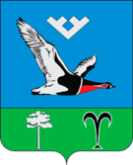                             Муниципальное образование городское поселение Талинка                                                               АДМИНИСТРАЦИЯ                                           ГОРОДСКОГО ПОСЕЛЕНИЯ ТАЛИНКА                                                               Октябрьского района                                       Ханты-Мансийского автономного округа – Югры                                                               ПОСТАНОВЛЕНИЕ« 12 »  августа 2019 г.                                                                                                               №  286пгт. ТалинкаО внесении  изменений в постановление администрации городского поселения Талинка  от 22.01.2016 года № 15 «Осуществление муниципального земельного контроля  использованияземель на территории муниципального образованиягородское поселение Талинка»           В целях приведения муниципальных  правовых актов  в  соответствие с требованиями   Федерального законодательства, в соответствии со ст. 33 Устава городского поселения  Талинка:1.  Внести в Административный регламент «Осуществление муниципального земельного контроля  использования земель на территории муниципального образования городское поселение Талинка» (далее – Административный регламент), утвержденный постановлением администрации городского поселения Талинка от 22.01.2016 года № 15, следующие изменения:            1.1. В Абзаце 4 пункта 3.4.3.1. слова «в порядке, определяемом Правительством Российской Федерации.» заменить словами «, подписанных усиленной квалифицированной электронной подписью»;            1.2. Абзац 2 пункта 3.3.3.3. изложить в следующей редакции: "- подготовка проекта распоряжения администрации городского поселения Талинка о проведении проверки в течение 5 рабочих дней, но не позднее 3 рабочих дней до начала проведения проверки - при проведении плановой проверки, в течение 2 рабочих дней, но не позднее 24 часов до начала проведения проверки доступным способом, в том числе посредством электронного документа, подписанного усиленной квалифицированной электронной подписью и направленного по адресу электронной почты юридического лица, индивидуального предпринимателя, если такой адрес содержится соответственно в едином государственном реестре юридических лиц, едином государственном реестре индивидуальных предпринимателей либо ранее был представлен юридическим лицом, индивидуальным предпринимателем в  орган муниципального контроля- при проведении внеплановой проверки»;           1.3. Абзац 4 пункта 3.3.3. изложить в следующей редакции: «О проведении плановой проверки юридическое лицо, индивидуальный предприниматель уведомляются органом государственного контроля (надзора), органом муниципального контроля не позднее чем за три рабочих дня до начала ее проведения посредством направления копии распоряжения или приказа руководителя, заместителя руководителя органа государственного контроля (надзора), органа муниципального контроля о начале проведения плановой проверки заказным почтовым отправлением с уведомлением о вручении и (или) посредством электронного документа, подписанного усиленной квалифицированной электронной подписью и направленного по адресу электронной почты юридического лица, индивидуального предпринимателя, если такой адрес содержится соответственно в едином государственном реестре юридических лиц, едином государственном реестре индивидуальных предпринимателей либо ранее был представлен юридическим лицом, индивидуальным предпринимателем в орган государственного контроля (надзора), орган муниципального контроля, или иным доступным способом.»;            1.4. Абзац 5 пункта 3.2.4. изложить в следующей редакции «наименование органа  или органа муниципального контроля, осуществляющих конкретную плановую проверку. При проведении плановой проверки  органами муниципального контроля совместно указываются наименования всех участвующих в такой проверке органов.»;           1.5. Приложения № 2 изложить в следующей редакции«Приложение № 2 к административномурегламенту осуществления муниципального земельного контроля использования земель на территории муниципального образования городского поселения ТалинкаФорма предостережения о недопустимости нарушения обязательных требований земельного законодательства __________________________________________________________________(наименование органа муниципального контроля)Предостережение о недопустимости нарушения обязательных требований земельного законодательства от   «       » _______________ 20___г.                                                                 № _________________________________________________________________________________________________________________________________________________________________(наименование юридического лица, фамилия, имя, отчество (при наличии) индивидуального предпринимателя, гражданина)В соответствии с___________________________________________________________________________________________________________________________________________(указываются нормативные правовые акты, муниципальные правовые акты с указанием их структурных единиц, содержащие обязательные требования земельного законодательства)________________________________________________________________________________________________________________________________________________________________________________________________________________________________________________________________________________________________________________(указываются обязательные требования, установленные правовыми актами)________________________________________________________________________________________________________________________________________________________________________________________________________________________________________________________________________________________________________________________________________________________________________________________________________________________________________________________________________(перечень действий (бездействий), которые могут привести к нарушению обязательных требований)Предлагаем принять меры  по обеспечению соблюдения обязательных требований и требований, установленных муниципальными правовыми актами: _____________________________________________________________________________________________________________________________________________________________________________________________________________________________________(перечисляются меры, необходимые для обеспечения соблюдения обязательных требований, требований, установленных муниципальными правовыми актами)Предлагаем в течение 60 дней со дня направления в Ваш адрес настоящего предостережения направить в Администрацию Муниципального образования городское поселение Талинка уведомление об исполнении предостережения, заполненное по прилагаемой форме, в бумажном виде почтовым отправлением по адресу: 628 195, Тюменская область, Ханты-Мансийский автономный округ-Югра, Октябрьский район, пгт.Талинка, Центральный микрорайон, дом 27, либо в виде электронного документа, подписанного усиленной квалифицированной электронной подписью по адресу электронной почты: admtalinka@oktregion.ru, либо лично.В случае несогласия с данным предостережением, просим направить в Администрацию Муниципального образования городское поселение Талинка  возражение на предостережение, заполненное по прилагаемой форме в бумажном виде почтовым отправлением по адресу: 628198, Ханты-Мансийский автономный округ-Югра октябрьский район, пгт. Талинка центральный мкр. д.27, либо в виде электронного документа, подписанного усиленной квалифицированной электронной подписью по адресу электронной почты: admtalinka@mail.ru, либо лично.»           1.6. абзац 3 пункта 3.3.1.2. изложить в следующей редакции:«-мотивированное представление должностного лица  органа муниципального контроля по результатам анализа результатов мероприятий по контролю без взаимодействия с юридическими лицами, индивидуальными предпринимателями, рассмотрения или предварительной проверки поступивших в  органы муниципального контроля обращений и заявлений граждан, в том числе индивидуальных предпринимателей, юридических лиц, информации от органов государственной власти, органов местного самоуправления, из средств массовой информации о следующих фактах:»           1.7. Пункт 3.3.1.2. дополнить абзацем 7 следующего содержания: «-  поступление в  орган муниципального контроля заявления от юридического лица или индивидуального предпринимателя о предоставлении правового статуса, специального разрешения (лицензии) на право осуществления отдельных видов деятельности или разрешения (согласования) на осуществление иных юридически значимых действий, если проведение соответствующей внеплановой проверки юридического лица, индивидуального предпринимателя предусмотрено правилами предоставления правового статуса, специального разрешения (лицензии), выдачи разрешения (согласования)»;          1.8. Пункт 3.2.1. дополнить подпунктом «в)» следующего содержания: «в) начала осуществления юридическим лицом, индивидуальным предпринимателем предпринимательской деятельности в соответствии с представленным в уполномоченный в соответствующей сфере деятельности орган государственного контроля (надзора) уведомлением о начале осуществления отдельных видов предпринимательской деятельности в случае выполнения работ или предоставления услуг, требующих представления указанного уведомления»;          1.9. Пункт 1.4.3. изложить в следующей редакции:            «1.4.3. При проведении проверки должностные лица органа государственного контроля (надзора), органа муниципального контроля не вправе:             1.4.3.1  проверять выполнение обязательных требований и требований, установленных муниципальными правовыми актами, если такие требования не относятся к полномочиям органа государственного контроля (надзора), органа муниципального контроля, от имени которых действуют эти должностные лица;1.4.3.1.1 проверять выполнение требований, установленных нормативными правовыми актами органов исполнительной власти СССР и РСФСР, а также выполнение требований нормативных документов, обязательность применения которых не предусмотрена законодательством Российской Федерации;1.4.3.1.2 проверять выполнение обязательных требований и требований, установленных муниципальными правовыми актами, не опубликованными в установленном законодательством Российской Федерации порядке;1.4.3.2 осуществлять плановую или внеплановую выездную проверку в случае отсутствия при ее проведении руководителя, иного должностного лица или уполномоченного представителя юридического лица, индивидуального предпринимателя, его уполномоченного представителя, за исключением случая проведения такой проверки по основанию, предусмотренному подпунктом "б" пункта 2 части 2 статьи 10  Федерального закона №294-ФЗ, а также проверки соблюдения требований земельного законодательства в случаях надлежащего уведомления собственников земельных участков, землепользователей, землевладельцев и арендаторов земельных участков;1.4.3.3 требовать представления документов, информации, образцов продукции, проб обследования объектов окружающей среды и объектов производственной среды, если они не являются объектами проверки или не относятся к предмету проверки, а также изымать оригиналы таких документов;1.4.3.4 отбирать образцы продукции, пробы обследования объектов окружающей среды и объектов производственной среды для проведения их исследований, испытаний, измерений без оформления протоколов об отборе указанных образцов, проб по установленной форме и в количестве, превышающем нормы, установленные национальными стандартами, правилами отбора образцов, проб и методами их исследований, испытаний, измерений, техническими регламентами или действующими до дня их вступления в силу иными нормативными техническими документами и правилами и методами исследований, испытаний, измерений;1.4.3.5 распространять информацию, полученную в результате проведения проверки и составляющую государственную, коммерческую, служебную, иную охраняемую законом тайну, за исключением случаев, предусмотренных законодательством Российской Федерации;1.4.3.6 превышать установленные сроки проведения проверки;1.4.3.7 осуществлять выдачу юридическим лицам, индивидуальным предпринимателям предписаний или предложений о проведении за их счет мероприятий по контролю;1.4.3.8 требовать от юридического лица, индивидуального предпринимателя представления документов и (или) информации, включая разрешительные документы, имеющиеся в распоряжении иных государственных органов, органов местного самоуправления либо подведомственных государственным органам или органам местного самоуправления организаций, включенные в определенный Правительством Российской Федерации перечень;1.4.3.9 требовать от юридического лица, индивидуального предпринимателя представления документов, информации до даты начала проведения проверки. Орган государственного контроля (надзора), орган муниципального контроля после принятия распоряжения или приказа о проведении проверки вправе запрашивать необходимые документы и (или) информацию в рамках межведомственного информационного взаимодействия.»            1.10. пункта 5.6. изложить в следующей редакции «5.6. Прием жалоб в письменной форме осуществляется в месте предоставления муниципальной услуги (в месте, где заявитель подавал запрос на получение муниципальной услуги, нарушение порядка предоставления которой обжалуется, либо в месте, где заявителем получен результат указанной муниципальной услуги), в Администрации либо в Уполномоченном органе.
         Прием жалоб осуществляется в соответствии с графиками предоставления муниципальной услуги, указанными в подпунктах 2.1.7 пункта 2.1 настоящего административного регламента.
          В случае, если жалоба подана заявителем в Администрацию, Уполномоченный орган, в компетенцию которых не входит ее рассмотрение, то в течение 3 рабочих дней со дня ее регистрации она направляется в уполномоченный на ее рассмотрение орган, о чем заявитель информируется в письменной форме. При этом срок рассмотрения жалобы исчисляется со дня регистрации жалобы в органе, в компетенцию которого входит рассмотрение жалобы.
          Гражданин в своем письменном обращении в обязательном порядке указывает:- либо наименование государственного органа или органа местного самоуправления, в которые направляет письменное обращение, либо фамилию, имя, отчество соответствующего должностного лица, либо должность соответствующего лица, а также свои фамилию, имя, отчество (последнее - при наличии), почтовый адрес, по которому должны быть направлены ответ, уведомление о переадресации обращения, излагает суть предложения, заявления или жалобы, ставит личную подпись и датуЗаявителем могут быть представлены документы (при наличии), подтверждающие доводы заявителя, либо их копии.
        В случае подачи жалобы при личном приеме заявитель представляет документ, удостоверяющий его личность в соответствии с законодательством Российской Федерации.
        Если жалоба подается через представителя заявителя, также представляется документ, подтверждающий полномочия на осуществление действий от имени заявителя. В качестве такого документа может быть:
        - оформленная в соответствии с законодательством Российской Федерации доверенность (для физических лиц).»           2.  Настоящее постановление обнародовать путем его размещения на информационном стенде в здании Администрации городского поселения Талинка и библиотеке МКУ «Центра культуры и спорта г.п.Талинка, а также разместить на официальном сайте муниципального образования городское поселение Талинка в информационно-телекоммуникационной сети «Интернет».            3. Контроль за исполнением постановления возложить на заместителя главы муниципального образования гп.Талинка по строительству, капитальному ремонту, ЖКХ, земельным и имущественным отношениям В.Р. Сафиюлину.И.о. главы муниципального образования гп.Талинка				                                               В.Р. Сафиюлина